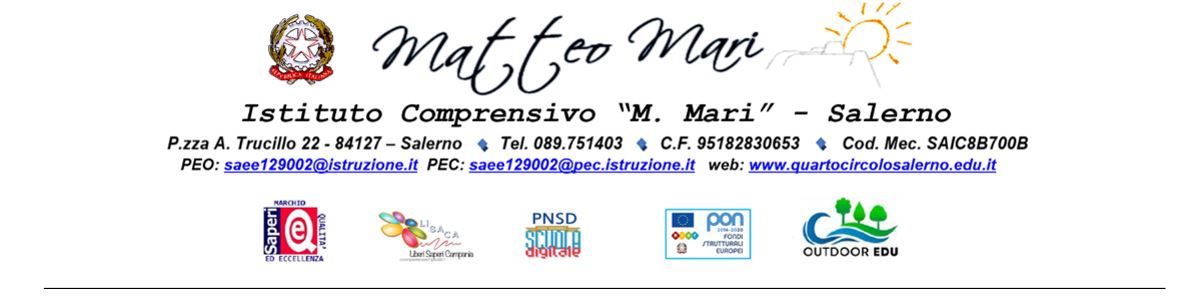 CANDIDATURA FUNZIONE STRUMENTALE A.S. ___/___Alla cortese attenzione del DirigenteScolastico dell’IC “M. Mari” di SalernoOggetto: Richiesta attribuzione funzioni-strumentali                 (art. 33 - CCNL) Anno Scolastico ___/____Il/la sottoscritto/a _______________________________________________________ richiede di ricoprire nell’ordinela seguente FUNZIONE: _______________________________________________________________ _______________________________________________________________A tal fine dichiara: di essere disponibile a ricoprire l’incaricodi essere disponibile a frequentare specifiche iniziative di formazioneDichiara di possedere i seguenti titoli e competenze coerenti con l'incarico da attribuire indicati anche nel CV:  ____________________________________________________________________________________________________________________________________________________________________________Dichiara di possedere le competenze informatiche richieste necessarie alla dematerializzazione secondo il CAD.Dopo la nomina si impegna ad aggiornare il piano insieme alle altre FF.SS al fine di costruire un piano di azione unico di tutte le FF.SS. annuale coerente con il PTOF e col PDM che:tenga conto della situazione reale della scuola e delle sue prioritàespliciti gli obiettivi verificabili e quantificabili nell’arco dell’anno scolasticodefinisca le figure professionali della scuola con le quali intende realizzare il proprio intervento (es. FF.SS., collaboratori Dirigenza, referenti, agenzie esterne).Al termine dell’anno scolastico si impegna a relazionare sul progetto realizzato.Allega CV in formato europeo datato e firmato e piano di lavoro coerente con le aree richieste (uno per ciascuna area richiesta).Data, ___________________________              	             	                     Firma _______________________________